Supplementary Fig. 1. Flow diagram of Preferred Reporting Items for Systematic Reviews and Meta-Analyses (PRISMA)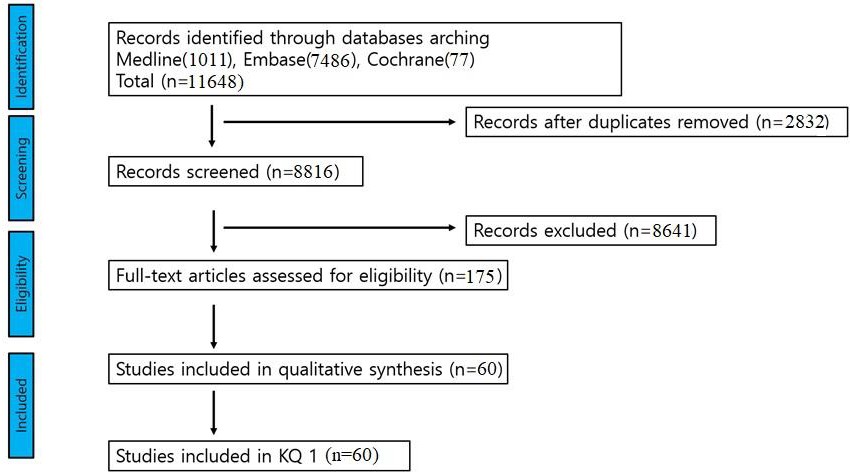 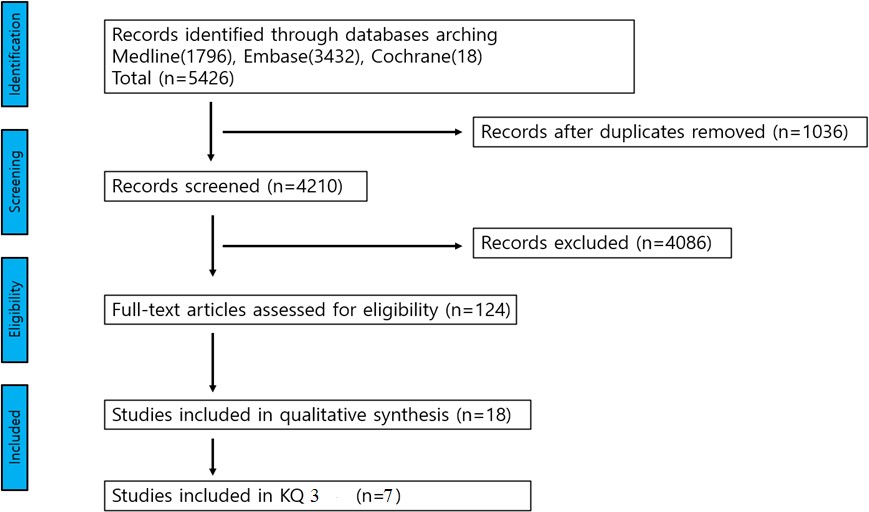 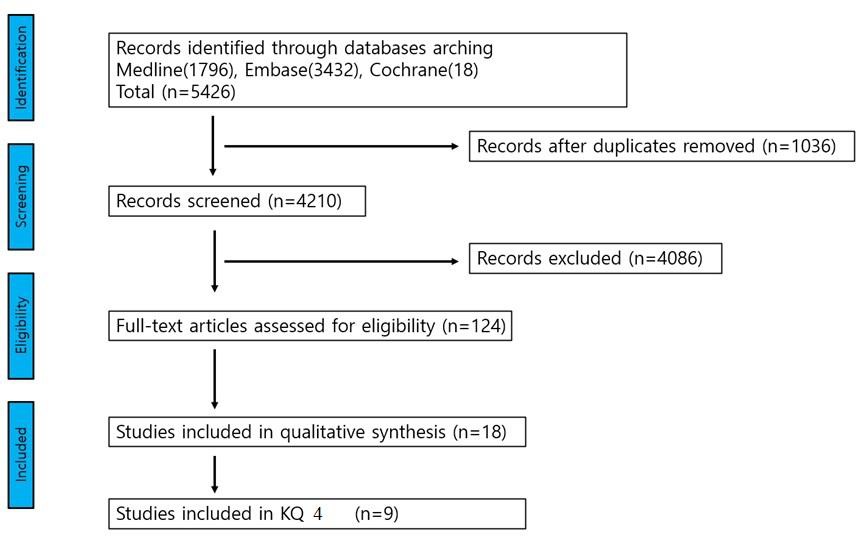 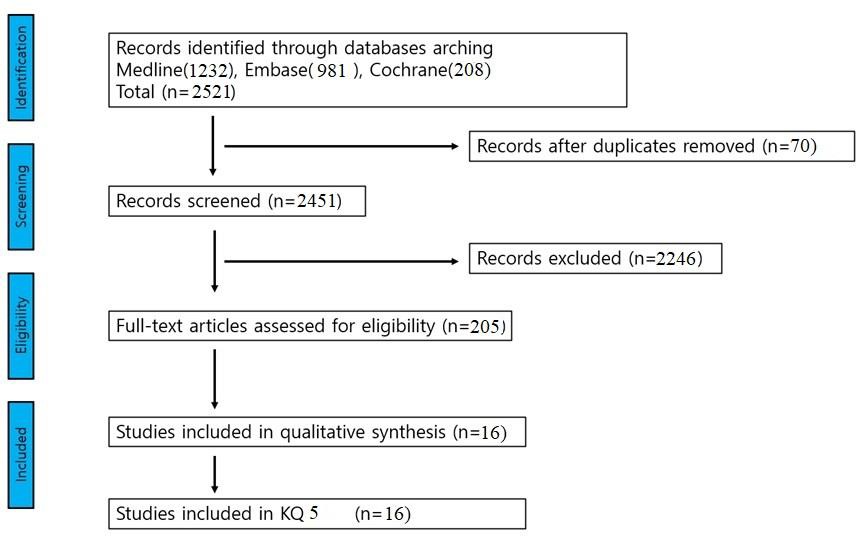 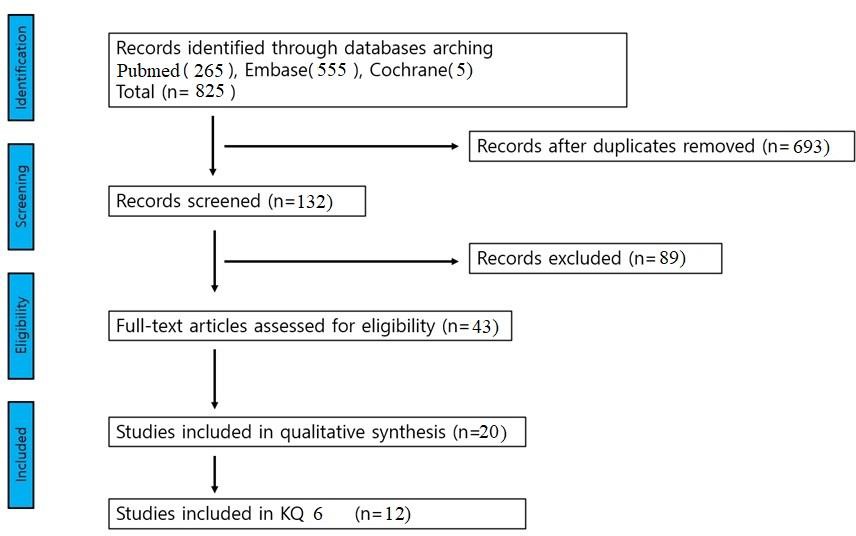 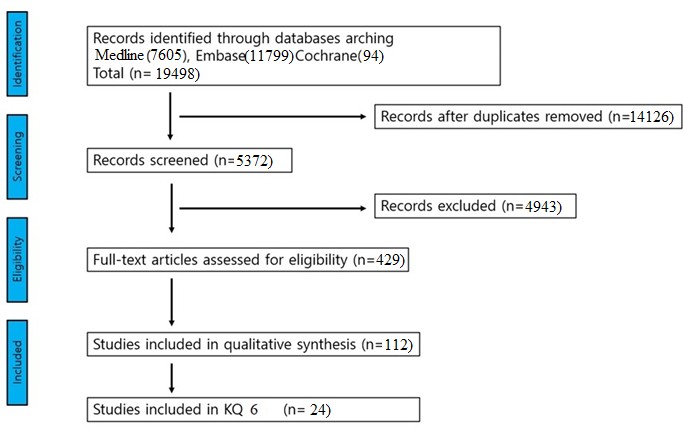 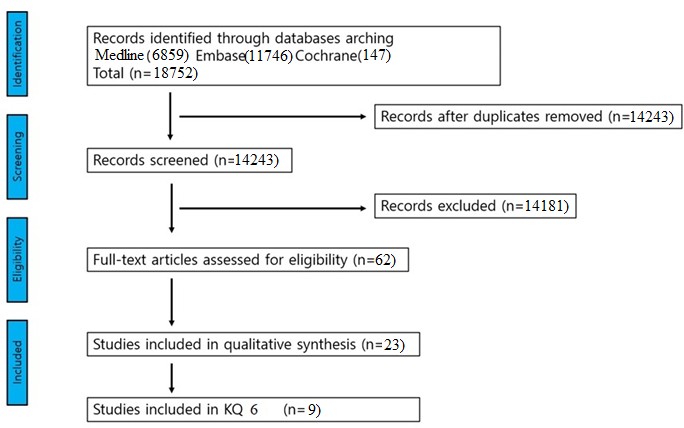 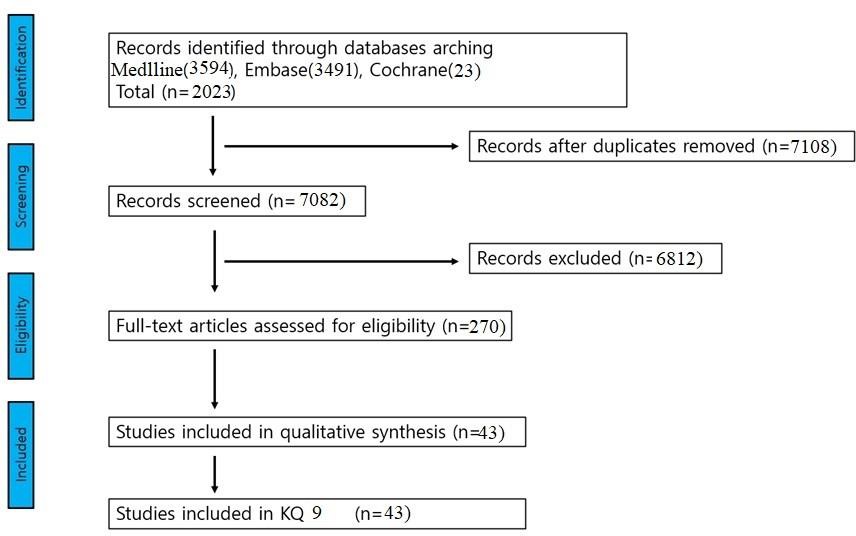 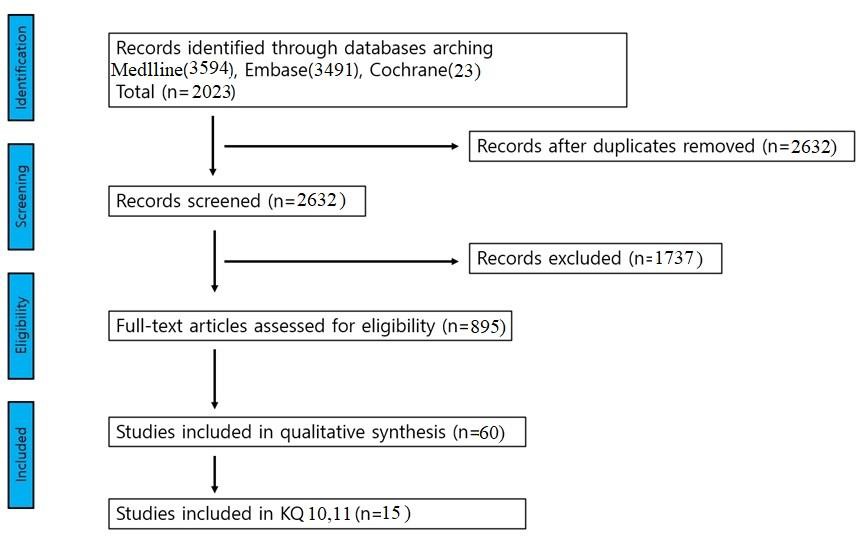 